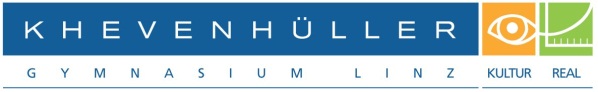 
Ich ………………………………………………………………………………….., Klasse: ……………………………. bevollmächtigemeine Mutter: ……………………………………………………………………………………………………………………………………..meinen Vater: ………………………………………………………………………………………………………………………………………mich in allen schulischen Belangen zu vertreten und Auskünfte über schulische Belange zu erhalten.……………………………………………………….                                                 …………………………………………………………
                      Ort, Datum                                                                                           UnterschriftIch ………………………………………………………………………………….., Klasse: ……………………………. bevollmächtigemeine Mutter: ……………………………………………………………………………………………………………………………………..meinen Vater: ………………………………………………………………………………………………………………………………………mich in allen schulischen Belangen zu vertreten und Auskünfte über schulische Belange zu erhalten.……………………………………………………….                                                 …………………………………………………………
                      Ort, Datum                                                                                           Unterschrift